ORDRE D’EXAMEN DES AMENDEMENTSORDER OF EXAMINATION OF AMENDMENTS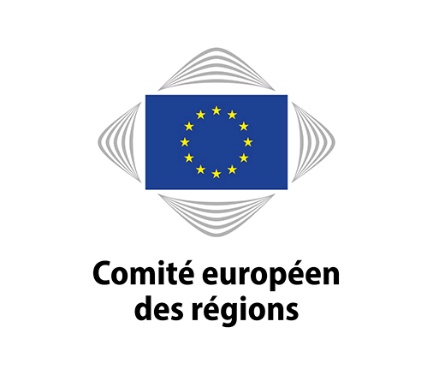 14e réunion de la commission COTER et conférence sur le thème «Investir dans la décarbonation et la modernisation des transports publics» — En présentiel uniquementles 11 et 12 juillet 2022FRCOTER-VII/019AMENDEMENTSPROJET D’AVISCOMMISSION DE LA POLITIQUE DE COHÉSION TERRITORIALE ET DU BUDGET DE L’UE (COTER)Orientations pour le développement du réseau transeuropéen de transport (RTE-T)_____________Rapporteure: Isabelle Boudineau (FR/PSE)Membre d’un exécutif régional: conseil régional de Nouvelle-AquitaineAuteurAuthorParagraphe n°Point NoConséquence sur les autres amendementsImpact on other amendmentsPosition du rapporteurPosition of the rapporteurRésultatOutcomeAm. 1RAUTIO SariAM 4Recital66ModifierAmendAm. 2RIJSBERMAN MichielNew AMArticle3fModifierAmendAm. 3RAUTIO SariNew AMArticle8 (2) (b)ModifierAmendAm. 4RIJSBERMAN MichielNew AMArticle35 (3)ModifierAmendAm. 5RAUTIO SariAM 14Article37 (5)ModifierAmendAm. 6RAUTIO SariAM 19Article52 (2)ModifierAmendAm. 7RAUTIO SariAM 22Article56 (1) (b)ModifierAmendAm. 8RIJSBERMAN MichielNew AMAnnexV point 4ModifierAmendAm. 9BOUDINEAU Isabelle4Ajouter un nouveau paragraphe après le paragraphe 4Add new point after point 4Am. 10BOUDINEAU Isabelle4Ajouter un nouveau paragraphe après le paragraphe 4Add new point after point 4Am. 11HASSLER Florian6Ajouter un nouveau paragraphe après le paragraphe 6Add new point after point 6Am. 12BOUDINEAU Isabelle7Ajouter un nouveau paragraphe après le paragraphe 7Add new point after point 7Am. 13BOUDINEAU Isabelle8Ajouter un nouveau paragraphe après le paragraphe 8Add new point after point 8Am. 14BOUDINEAU Isabelle9Ajouter un nouveau paragraphe après le paragraphe 9Add new point after point 9Am. 15BOUDINEAU Isabelle9Ajouter un nouveau paragraphe après le paragraphe 9Add new point after point 9Am. 16RAUTIO Sari10Ajouter un nouveau paragraphe après le paragraphe 10Add new point after point 10Am. 17RAUTIO Sari14ModifierAmendAm. 18BOUDINEAU Isabelle14Ajouter un nouveau paragraphe après le paragraphe 14Add new point after point 14Am. 19BOUDINEAU Isabelle16Ajouter un nouveau paragraphe après le paragraphe 16Add new point after point 16Am. 20BOUDINEAU Isabelle16Ajouter un nouveau paragraphe après le paragraphe 16Add new point after point 16AMENDEMENT 1Les orientations pour le développement du réseau transeuropéen de transport (RTE-T)COTER-VII/019COM(2021) 812 — partie 1Recommandation d’amendement 4Considérant 66Modifier comme suit:RAUTIO SariVEHKAPERÄ MirjaProposition de la CommissionLes corridors de transport européens devraient permettre de développer l’infrastructure du réseau transeuropéen de transport de manière à éliminer les goulets d’étranglement, à améliorer les liaisons transfrontières et à accroître l’efficacité et la durabilité. Ils devraient contribuer à la cohésion grâce à une coopération territoriale renforcée. Ils devraient également répondre aux objectifs politiques plus larges en matière de transport et faciliter l’interopérabilité, l’intégration modale ainsi que les opérations multimodales. L’approche par corridors devrait être transparente et sans équivoque et la gestion de ces corridors ne devrait pas entraîner de charges ou de coûts administratifs supplémentaires.Projet d’avisAmendementLes corridors de transport européens devraient permettre de développer l’infrastructure du réseau transeuropéen de transport de manière à éliminer les goulets d’étranglement, à améliorer les liaisons transfrontières et à accroître l’efficacité et la durabilité. Ils devraient contribuer à la cohésion grâce à une coopération territoriale renforcée. Ils devraient également répondre aux objectifs politiques plus larges en matière de transport et faciliter l’interopérabilité, l’intégration modale ainsi que les opérations multimodales. L’approche par corridors devrait être transparente et sans équivoque et la gestion de ces corridors ne devrait pas entraîner de charges ou de coûts administratifs supplémentaires. Elle devrait également encourager l’émergence de structures de gestion intégrée visant à accélérer la réalisation des sections transfrontalières comme, par exemple, les groupements européens de coopération territoriale.Les corridors de transport européens devraient permettre de développer l’infrastructure du réseau transeuropéen de transport de manière à éliminer les goulets d’étranglement, à améliorer les liaisons transfrontières et à accroître l’efficacité et la durabilité. Ils devraient contribuer à la cohésion grâce à une coopération territoriale et interrégionale renforcée. Ils devraient également répondre aux objectifs politiques plus larges en matière de transport et faciliter l’interopérabilité, l’intégration modale ainsi que les opérations multimodales. L’approche par corridors devrait être transparente et sans équivoque et la gestion de ces corridors ne devrait pas entraîner de charges ou de coûts administratifs supplémentaires. Elle devrait également encourager l’émergence de structures de gestion intégrée visant à accélérer la réalisation des sections transfrontalières comme, par exemple, les groupements européens de coopération territoriale. La prise des décisions concernant la mise en œuvre des projets relatifs au RTE-T doit, quant à elle, être confiée aux États membres.Exposé des motifs figurant dans le projet d’avisAmendement à l’exposé des motifs figurant dans le projet d’avisLes structures de gestion intégrée, telles que les groupements européens de coopération territoriale, ont démontré qu’elles peuvent contribuer à répondre aux difficultés rencontrées dans le domaine de la coopération transfrontalière, notamment dans la réalisation des sections transfrontalières du RTE-T. Le règlement devrait y faire référence.Les structures de gestion intégrée, telles que les groupements européens de coopération territoriale, ont démontré qu’elles peuvent contribuer à répondre aux difficultés rencontrées dans le domaine de la coopération transfrontalière, notamment dans la réalisation des sections transfrontalières du RTE-T. Le règlement devrait y faire référence. La prise des décisions concernant la mise en œuvre des projets relatifs au RTE-T doit, quant à elle, être confiée aux États membres. Du point de vue de l’efficacité et des bonnes pratiques, la coopération interrégionale est indispensable.Explication des modifications proposéesLa prise des décisions concernant la mise en œuvre des projets relatifs au RTE-T doit, quant à elle, être confiée aux États membres. Du point de vue de l’efficacité et des bonnes pratiques, la coopération interrégionale est indispensable.AMENDEMENT 2Orientations pour le développement du réseau transeuropéen de transport (RTE-T)COTER-VII/019COM(2021) 812 final — partie 1Nouvelle recommandation d’amendementArticle 3, point (f)Modifier comme suit:RIJSBERMAN MichielTexte proposé par la Commission européenneAmendement(f) «nœud urbain», une zone urbaine où des éléments des infrastructures de transport du réseau transeuropéen de transport, tels que les ports, y compris leurs terminaux de voyageurs, les aéroports, les gares ferroviaires, les gares routières, les plateformes et installations logistiques et les terminaux de fret se trouvant à l’intérieur et autour de l’agglomération urbaine, sont connectés avec d’autres éléments de ces infrastructures et avec les infrastructures de trafic régional et local;(f) «nœud urbain», une zone urbaine fonctionnelle où des éléments des infrastructures de transport du réseau transeuropéen de transport, tels que les ports, y compris leurs terminaux de voyageurs, les aéroports, les gares ferroviaires, les gares routières, les plateformes et installations logistiques et les terminaux de fret se trouvant à l’intérieur et autour de l’agglomération urbaine, sont connectés avec d’autres éléments de ces infrastructures et avec les infrastructures de trafic régional et local;Exposé des motifsUne zone urbaine fonctionnelle correspond davantage au système de transport intégré d’une ville et de sa zone de déplacements quotidiens et joue un rôle essentiel pour planifier son aménagement et décarboner son réseau de transport. Grâce à cette adjonction de l’adjectif «fonctionnelle», la définition des «nœuds urbains» s’inscrit mieux dans la logique des «plans de mobilité urbaine durable» (PMUD), visés au point (o) de ce même article 3. AMENDEMENT 3Les orientations pour le développement du réseau transeuropéen de transport (RTE-T)COTER-VII/019COM(2021) 812 — partie 1Nouvel amendementArticle 8, paragraphe 2, point (b)Modifier comme suit:RAUTIO SariProposition de la CommissionAmendementprésente une viabilité économique sur le fondement d’une analyse socio-économique coûts-avantages;présente une viabilité économique sur le fondement d’une analyse socio-économique coûts-avantages, étant entendu que dans l’évaluation de la rentabilité, il convient également de tenir compte de la situation socio-économique des États membres et de l’impact économique des projets dans un contexte plus large;Exposé des motifsDans les États membres où les flux de passagers et de fret sont plus faibles que la moyenne, les projets ferroviaires n’apparaissent généralement pas être rentables s’ils font l’objet d’une évaluation fondée de manière stricte et exclusive sur une analyse coûts-avantages. Pour juger de leur rentabilité, il s’impose de prendre en considération le contexte dans lequel ils s’inscrivent, ainsi que de considérer leur efficacité dans une perspective plus large.AMENDEMENT 4Orientations pour le développement du réseau transeuropéen de transport (RTE-T)COTER-VII/019COM(2021) 812 final — partie 1Nouvelle recommandation d’amendementArticle 35, paragraphe 3Modifier comme suit:RIJSBERMAN MichielTexte proposé par la Commission européenneAmendement(...) Les États membres consultent les chargeurs, les transporteurs et les opérateurs logistiques qui exercent leurs activités sur leur territoire. Ils tiennent compte des résultats de la consultation dans leur analyse.(...) Les États membres consultent les pouvoirs locaux et régionaux des nœuds urbains, les chargeurs, les transporteurs et les opérateurs logistiques qui exercent leurs activités sur leur territoire. Ils tiennent compte des résultats de la consultation dans leur analyse.Exposé des motifsAux termes de l’article 37, les pouvoirs locaux et régionaux assument une responsabilité globale en ce qui concerne les terminaux de fret multimodaux et leurs exigences en rapport avec les infrastructures de transport ressortissant au RTE-T; il conviendrait dès lors qu’ils soient consultés lorsque les États membres élaborent leurs plans d’action relatif au réseau desdits terminaux.AMENDEMENT 5Les orientations pour le développement du réseau transeuropéen de transport (RTE-T)COTER-VII/019COM(2021) 812 — partie 1Recommandation d’amendement 14Article 37, paragraphe 5Modifier comme suit:RAUTIO SariProposition de la CommissionÀ la demande d’un État membre, dans des cas dûment justifiés, des dérogations aux obligations prévues aux paragraphes 1 à 4 peuvent être accordées par la Commission au moyen d’actes d’exécution lorsque les investissements dans les infrastructures ne peuvent pas être justifiés d’un point de vue socio-économique au vu du rapport coûts-avantages, en particulier lorsque le terminal est situé dans une zone géographiquement restreinte.Projet d’avisAmendementÀ la demande d’un État membre, dans des cas dûment justifiés, des dérogations aux obligations prévues aux paragraphes 1 à 4 peuvent être accordées par la Commission au moyen d’actes d’exécution lorsque les investissements dans les infrastructures ne peuvent pas être justifiés d’un point de vue socio-économique au vu du rapport coûts-avantages, en particulier lorsque le terminal est situé dans une zone géographiquement restreinte, notamment dans les nœuds urbains.À la demande d’un État membre, dans des cas dûment justifiés, des dérogations aux obligations prévues aux paragraphes 1 à 4 peuvent être accordées par la Commission au moyen d’actes d’exécution lorsque les investissements dans les infrastructures ne peuvent pas être justifiés d’un point de vue socio-économique au vu du rapport coûts-avantages, en particulier lorsque le terminal est situé dans une zone géographiquement restreinte, notamment dans les nœuds urbains. Il conviendrait également de prévoir la possibilité de telles dérogations pour les nœuds urbains qui ne peuvent, du fait de l’état de la demande sur le marché, satisfaire aux conditions fixées pour les terminaux.Exposé des motifs figurant dans le projet d’avisAmendement à l’exposé des motifs figurant dans le projet d’avisLes plateformes implantées dans les nœuds urbains (comme l’indique l’article 40) doivent composer avec de très fortes pressions foncières et un espace limité. Leur situation complexifie la mise en œuvre de certaines exigences techniques prévues aux paragraphes 1 à 4 de cet article. Il convient donc de privilégier, pour ces dernières, des missions de logistique urbaine dont la réalisation ne nécessite pas une expansion trop importante.Les plateformes implantées dans les nœuds urbains (comme l’indique l’article 40) doivent composer avec de très fortes pressions foncières et un espace limité. Leur situation complexifie la mise en œuvre de certaines exigences techniques prévues aux paragraphes 1 à 4 de cet article. Il convient donc de privilégier, pour ces dernières, des missions de logistique urbaine dont la réalisation ne nécessite pas une expansion trop importante.Explication des modifications proposéesIl conviendrait également de prévoir la possibilité de telles dérogations pour les nœuds urbains qui ne peuvent, du fait de l’état de la demande sur le marché, satisfaire aux conditions fixées pour les terminaux.AMENDEMENT 6Les orientations pour le développement du réseau transeuropéen de transport (RTE-T)COTER-VII/019COM(2021) 812 — partie 1Recommandation d’amendement 19Article 52, paragraphe 2Modifier comme suit:RAUTIO SariProposition de la CommissionLe Forum du corridor est établi par le coordonnateur, qui en assure la présidence. Les États membres concernés s’entendent sur la composition du Forum du corridor en ce qui concerne leur partie du corridor de transport européen et veillent à la représentation de la gouvernance du transport ferroviaire de fret.Projet d’avisAmendementLe Forum du corridor est établi par le coordonnateur, qui en assure la présidence. Les États membres concernés s’entendent sur la composition du Forum du corridor en ce qui concerne leur partie du corridor de transport européen et veillent à la représentation de la gouvernance du transport ferroviaire de fret ainsi que des autorités régionales et des nœuds urbains du RTE-T.Le Forum du corridor est établi par le coordonnateur, qui en assure la présidence. Les États membres concernés s’entendent sur la composition du Forum du corridor en ce qui concerne leur partie du corridor de transport européen et veillent à la représentation de la gouvernance du transport ferroviaire de fret ainsi que des autorités régionales et locales, des entreprises et milieux d’affaires et des nœuds urbains du RTE-T.Exposé des motifs figurant dans le projet d’avisAmendement à l’exposé des motifs figurant dans le projet d’avisLes autorités régionales assurent une part importante du cofinancement des projets du RTE-T. Elles disposent en outre de compétences en termes de planification du réseau et de gestion des services de transport collectif à l’échelle régionale. Elles constituent également le relais de transmission indispensable des besoins de mobilité des citoyens. Il convient donc de les associer pleinement à la gouvernance des corridors du RTE-T.Les autorités régionales assurent une part importante du cofinancement des projets du RTE-T. Elles disposent en outre de compétences en termes de planification du réseau et de gestion des services de transport collectif à l’échelle régionale. Elles constituent également le relais de transmission indispensable des besoins de mobilité des citoyens. Il convient donc de les associer pleinement à la gouvernance des corridors du RTE-T.Explication des modifications proposées-AMENDEMENT 7Les orientations pour le développement du réseau transeuropéen de transport (RTE-T)COTER-VII/019COM(2021) 812 — partie 1Recommandation d’amendement 22Article 56, paragraphe 1, point (b)Modifier comme suit:RAUTIO SariProposition de la Commissionexclut les ports maritimes et les aéroports du réseau global s’il est établi que leur volume moyen de trafic au cours des six dernières années est inférieur à 85 % du seuil fixé;Projet d’avisAmendementouvre une procédure d’accompagnement avant toute exclusion des ports maritimes et des aéroports du réseau global s’il est établi que leur volume moyen de trafic au cours des six dernières années est inférieur à 85 % du seuil fixé. Dans le cadre de la procédure d’accompagnement, la Commission, en lien étroit avec les autorités compétentes, prend en compte des indicateurs qualitatifs et les éventuels facteurs conjoncturels pouvant expliquer la baisse de trafic de l’infrastructure;ouvre une procédure d’accompagnement avant toute exclusion des ports maritimes et des aéroports du réseau global s’il est établi que leur volume moyen de trafic au cours des six dernières années est inférieur à 85 % du seuil fixé. Dans le cadre de la procédure d’accompagnement, la Commission, en lien étroit avec les autorités compétentes, prend en compte des indicateurs qualitatifs et les éventuels facteurs conjoncturels pouvant expliquer la baisse de trafic de l’infrastructure. Les modifications qui interviennent dans les volumes de transport sous l’effet de facteurs temporaires ou exceptionnels ne peuvent constituer des motifs d’exclusion du réseau;Exposé des motifs figurant dans le projet d’avisAmendement à l’exposé des motifs figurant dans le projet d’avisÉtant donnés les investissements qu’implique l’intégration au RTE-T ainsi que les processus vertueux qu’elle entraîne, en termes de verdissement des infrastructures notamment, il est jugé préférable d’éviter l’exclusion de ports maritimes ou d’aéroports du réseau global. Toutefois, les dynamiques de flux étant en perpétuelle évolution, le réseau doit rester adaptable. Il est donc recommandé, plutôt que de procéder à des exclusions, de lancer une procédure d’accompagnement permettant une évaluation plus fine des dynamiques à l’œuvre dans le port maritime ou l’aéroport concerné afin de décider, ou non, son exclusion du réseau.Étant donnés les investissements qu’implique l’intégration au RTE-T ainsi que les processus vertueux qu’elle entraîne, en termes de verdissement des infrastructures notamment, il est jugé préférable d’éviter l’exclusion de ports maritimes ou d’aéroports du réseau global. Toutefois, les dynamiques de flux étant en perpétuelle évolution, le réseau doit rester adaptable. Il est donc recommandé, plutôt que de procéder à des exclusions, de lancer une procédure d’accompagnement permettant une évaluation plus fine des dynamiques à l’œuvre dans le port maritime ou l’aéroport concerné afin de décider, ou non, son exclusion du réseau.Explication des modifications proposéesLes modifications qui interviennent dans les volumes de transport sous l’effet de facteurs temporaires ou exceptionnels ne peuvent constituer des motifs d’exclusion du réseau.AMENDEMENT 8Orientations pour le développement du réseau transeuropéen de transport (RTE-T)COTER-VII/019COM(2021) 812 final — partie 6Nouvelle recommandation d’amendementAnnexe V, point 4Modifier comme suit:RIJSBERMAN MichielTexte proposé par la Commission européenneAmendementFonctionnement efficace du RTE-T: Un PMUD devrait dûment tenir compte de l’incidence qu’ont les mesures prises dans le cadre urbain sur les flux de trafic – de passagers comme de marchandises – sur le réseau transeuropéen de transport, dans le but d’assurer un transit, un contournement ou une interconnexion fluides à travers les nœuds urbains et autour d’eux, notamment par les véhicules à émissions nulles. Il comprend notamment des actions visant à réduire la congestion, à améliorer la sécurité routière et à supprimer les goulets d’étranglement qui ont une incidence sur les flux de trafic sur le RTE-T.Fonctionnement efficace du RTE-T: Un PMUD devrait dûment tenir compte de l’incidence qu’ont les mesures prises dans le cadre urbain sur les flux de trafic – de passagers comme de marchandises – sur le réseau transeuropéen de transport, dans le but d’assurer un transit, un contournement ou une interconnexion fluides à travers les nœuds urbains et autour d’eux, notamment par les véhicules à émissions nulles. Il comprend notamment des actions visant à réduire la congestion, à améliorer la sécurité routière et à supprimer les goulets d’étranglement qui ont une incidence sur les flux de trafic sur le RTE-T. Dans les mesures relatives au RTE-T, il convient par ailleurs de tenir compte des effets exercés sur les flux de trafic régionaux et locaux, pour les passagers comme pour le fret.Exposé des motifsDans leur articulation avec les flux régionaux et locaux pour le trafic de passagers et de fret, ceux qui s’effectuent le long des corridors internationaux du réseau transeuropéen de transport dessinent une structure bidirectionnelle, pour laquelle il y a lieu de tenir compte des effets que les mesures envisagées peuvent avoir dans l’un et l’autre sens, de manière à garantir l’existence d’un système de circulation fluide, assurant des connexions efficaces pour le premier et le dernier kilomètre.AMENDEMENT 9Les orientations pour le développement du réseau transeuropéen de transport (RTE-T)COTER-VII/019Paragraphe 4AjouterBOUDINEAU IsabelleProjet d’avisAmendementRecommande à la Commission de définir le principe de « ne pas nuire à la cohésion » qu’elle développe dans le huitième rapport cohésion afin qu’il soit possible de contrôler son application au RTE-T et notamment aux projets d’intérêt commun.Exposé des motifsAMENDEMENT 10Les orientations pour le développement du réseau transeuropéen de transport (RTE-T)COTER-VII/019Paragraphe 4AjouterBOUDINEAU IsabelleProjet d’avisAmendementEstime que le RTE-T doit prendre en compte la diversité des défis que rencontrent les régions de l’Union. Se félicite à ce titre de l’attention portée aux régions rurales, reculées, montagneuses, faiblement peuplées, périphériques, insulaires et ultrapériphériques et rappelle que les régions non couvertes par ces catégories connaissent également une grande diversité de territoires et de défis en leur sein.Exposé des motifsAMENDEMENT 11Les orientations pour le développement du réseau transeuropéen de transport (RTE-T)COTER-VII/019Paragraphe 6Nouveau paragrapheHASSLER FlorianProjet d’avisAmendementfait observer qu’en plus des grands axes du réseau transeuropéen de transport, tant central que global, la réalisation des chaînons manquants régionaux peuvent également apporter une contribution appréciable pour développer des liaisons ferroviaires transfrontières. Quand elle améliore les connexions de ses régions frontalières, l’Europe accroît nettement sa cohésion et donne à ses citoyens la possibilité de bénéficier d’une mobilité qui transcende les frontières et ménage le climat.Exposé des motifsAMENDEMENT 12Les orientations pour le développement du réseau transeuropéen de transport (RTE-T)COTER-VII/019Paragraphe 7AjouterBOUDINEAU IsabelleProjet d’avisAmendementObserve de nombreux exemples de sections transfrontalières dont la réalisation souffre d’un déficit d’attention politique aux niveaux nationaux, de l’absence de coordination et de la lourdeur de procédures administratives non coordonnées.Exposé des motifsAMENDEMENT 13Les orientations pour le développement du réseau transeuropéen de transport (RTE-T)COTER-VII/019Paragraphe 8AjouterBOUDINEAU IsabelleProjet d’avisAmendementEstime que la fusion des corridors du réseau central et des corridors de fret ferroviaire au sein des corridors de transport européens apporte une amélioration significative à la gouvernance du réseau et devrait permettre d’en améliorer la coordination ainsi que la mise en œuvre. S’étonne sur ce point que l’alignement opéré par la Commission dans sa proposition ne concerne pas les ports maritimes situés sur les corridors de fret ferroviaire.Exposé des motifsAMENDEMENT 14Les orientations pour le développement du réseau transeuropéen de transport (RTE-T)COTER-VII/019Paragraphe 9AjouterBOUDINEAU IsabelleProjet d’avisAmendementSouligne que le troisième rapport du GIEC voit dans les politiques d’urbanisme, notamment la mobilité urbaine, une opportunité pour la réduction des émissions de gaz à effet de serre. Rappelle à ce titre l’importance de la mobilité active dont le développement demande des infrastructures cohérentes à l’échelle des nœuds urbains.Exposé des motifsAMENDEMENT 15Les orientations pour le développement du réseau transeuropéen de transport (RTE-T)COTER-VII/019Paragraphe 9AjouterBOUDINEAU IsabelleProjet d’avisAmendementNote la nécessité de mettre en place des Plans de Mobilité Urbaine Durable (PMUD). Estime que les PMUD contribuent à renforcer un modèle de gouvernance multiniveaux en intégrant les stratégies de planification de la mobilité et d’aménagement du territoire au niveau local et régional au sein du RTE-T.Exposé des motifsAMENDEMENT 16Les orientations pour le développement du réseau transeuropéen de transport (RTE-T)COTER-VII/019Paragraphe 10Ajouter:RAUTIO SariProjet d’avisAmendementpréconise que dans leurs critères, les plans de mobilité urbaine durable mettent l’accent sur la flexibilité, afin qu’ils puissent s’intégrer avec succès dans les plans existants. Il conviendrait que les nœuds urbains ne soient pas surchargés par la fourniture massive de données et les procédures afférentes. À mesure que leur nombre augmente, l’Union européenne devrait accroître en conséquence le financement qu’elle octroie à ces nœuds;Exposé des motifsAMENDEMENT 17Les orientations pour le développement du réseau transeuropéen de transport (RTE-T)COTER-VII/019Paragraphe 14Modifier comme suit:RAUTIO SariVEHKAPERÄ MirjaProjet d’avisAmendementrappelle que la réalisation du RTE-T dans les délais fixés est une priorité pour les autorités régionales et locales. Souligne pourtant que le budget du mécanisme pour l’interconnexion en Europe demeure dérisoire au regard de l’ampleur des sommes devant être mobilisées et regrette qu’il soit impossible pour nombre de régions de faire appel aux fonds structurels pour contribuer à combler ce manque de financement;rappelle que la réalisation du RTE-T dans les délais fixés est une priorité pour les autorités régionales et locales. Souligne pourtant que le budget du mécanisme pour l’interconnexion en Europe demeure dérisoire au regard de l’ampleur des sommes devant être mobilisées et regrette qu’il soit impossible pour nombre de régions de faire appel aux fonds structurels pour contribuer à combler ce manque de financement. En outre, lorsque les projets d’intérêt commun sont évalués sous l’angle de leur viabilité économique, il conviendrait de tenir compte, en plus de l’analyse du rapport entre leurs coûts et leurs avantages, des disparités qui existent entre les États membres du point de vue de la situation socio-économique et des conditions géographiques, en ce qui concerne par exemple les distances et les volumes de trafic, ainsi que de l’impact économique plus général desdits projets. Il faudra de surcroît veiller à prendre en compte la capacité des États membres à tenir les exigences qui leur sont imposées tant du point de vue des délais que des conditions financières.Exposé des motifsAMENDEMENT 18Les orientations pour le développement du réseau transeuropéen de transport (RTE-T)COTER-VII/019Paragraphe 15Modifier comme suit:RAUTIO SariVEHKAPERÄ MirjaProjet d’avisAmendementrappelle que la réalisation du RTE-T dans les délais fixés est une priorité pour les autorités régionales et locales. Souligne pourtant que le budget du mécanisme pour l’interconnexion en Europe demeure dérisoire au regard de l’ampleur des sommes devant être mobilisées et regrette qu’il soit impossible pour nombre de régions de faire appel aux fonds structurels pour contribuer à combler ce manque de financement;rappelle que la réalisation du RTE-T dans les délais fixés est une priorité pour les autorités régionales et locales. Souligne pourtant que le budget du mécanisme pour l’interconnexion en Europe demeure dérisoire au regard de l’ampleur des sommes devant être mobilisées et regrette qu’il soit impossible pour nombre de régions de faire appel aux fonds structurels pour contribuer à combler ce manque de financement. En outre, lorsque les projets d’intérêt commun sont évalués sous l’angle de leur viabilité économique, il conviendrait de tenir compte, en plus de l’analyse du rapport entre leurs coûts et leurs avantages, des disparités qui existent entre les États membres du point de vue de la situation socio-économique et des conditions géographiques, en ce qui concerne par exemple les distances et les volumes de trafic, ainsi que de l’impact économique plus général desdits projets. Il faudra de surcroît veiller à prendre en compte la capacité des États membres à tenir les exigences qui leur sont imposées tant du point de vue des délais que des conditions financières.Exposé des motifsAMENDEMENT 19Les orientations pour le développement du réseau transeuropéen de transport (RTE-T)COTER-VII/019Paragraphe 16AjouterBOUDINEAU IsabelleProjet d’avisAmendementSouligne le rôle clé des trains de nuit pour la réalisation des objectifs du plan d’action.Exposé des motifsAMENDEMENT 20Les orientations pour le développement du réseau transeuropéen de transport (RTE-T)COTER-VII/019Paragraphe 16AjouterBOUDINEAU IsabelleProjet d’avisAmendementEstime que la promotion du transport ferroviaire de voyageurs longue distance et transfrontalière nécessite le développement d’outils d’incitation et de financement au niveau européen ainsi que d’assurer des conditions de concurrence équitables avec le transport aérien.Exposé des motifs